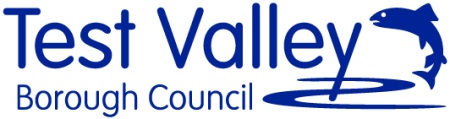 Call for Project SitesBiodiversity Net Gain (BNG)/Nutrient Offsetting/Suitable Alternative Natural Green Space (SANG)/Carbon Sequestration/Green Infrastructure Assets (GIA)Biodiversity Net Gain (BNG) involves leaving biodiversity in a better state than before, for example when accounting for development proposals, and is already promoted through the National Planning Policy Framework. The Environment Bill proposes to introduce a requirement for the development of land to deliver a mandatory minimum BNG of 10 %. Nutrients from agricultural sources or wastewater from housing are impacting on the Solent’s protected habitats and bird species. The achievement of nutrient neutrality, through mitigation and change in land use, is a means of ensuring that development does not add to the existing burden.Suitable Alternative Natural Green Space (SANG) is aimed at protecting certain nature conservation designations, including Special Protection Areas (SPAs). New SANG sites are sought for uses including dog walking and informal recreation with the aim of taking pressure off of relevant nature conservation designations, such as the New Forest SPA.Carbon sequestration is the process of capturing and storing atmospheric carbon dioxide for example through woodland planting. It is one method of reducing the amount of carbon dioxide in the atmosphere with the goal of reducing global climate change.Green Infrastructure Assets are a network of natural spaces and corridors in given areas. Such assets should be protected and enhanced to help withstand climate change and other impacts.It is anticipated that it will not always be possible to deliver such provisions (where relevant) on-site, therefore Test Valley Borough Council is carrying out this call for project sites to allow for land owners/agents to submit land which could potentially deliver environmental benefits.This form will need to be completed for initial site proposals; please complete this form clearly and to the best of your knowledge.All sections of the form will need to be completed if you wish your site to be considered.You must attach a map or maps showing the precise boundaries of the site, and a plan indicating current and proposed land uses.Data ProtectionTest Valley Borough Council respects your privacy and is committed to protecting your personal data. Personal data is handled in accordance with the principles of data protection set out in the General Data Protection Regulation 2016/679 (“GDPR”) which came into effect on the 25th May 2018. Further details of the Council’s Privacy Notice following the introduction of the General Data Protection Regulation can be found on our website at the following link: https://www.testvalley.gov.uk/aboutyourcouncil/accesstoinformation/gdpr/gdpr-policy Expression of interest, site and proposal detailsSite Promoter contact detailsSite detailsCurrent and potential site use and managementEcological BaselinePossible Site ConstraintsSite SurveyLand AvailabilityPlease attach an up-to-date Ordnance Survey based map outlining the precise boundaries of the site in its entirety. Without this mapped information we are unable to consider the site. Please complete with your contact detailsPlease complete with your contact detailsContact NameCompany/Agency nameRepresentingContact AddressContact NumberContact EmailWhat do you consider the site to be potentially suitable for?[Indicate all that are relevant]What do you consider the site to be potentially suitable for?[Indicate all that are relevant]What do you consider the site to be potentially suitable for?[Indicate all that are relevant]YesNoBiodiversity Net GainNutrient Offsetting, Solent CatchmentSuitable Alternative Natural Green Space (SANG)Carbon SequestrationGreen Infrastructure Asset (GIA)Confirm site detailsConfirm site detailsConfirm site detailsConfirm site detailsSite AddressSite Size (Hectares)Site PostcodeOS Grid ReferenceAttach a map showing the precise boundary outline (in GIS ‘shapefile’ format if possible).Indicate which parts may be suitable for biodiversity net gain, nutrient offsetting SANG, carbon sequestration or GIA if not the whole site. Without this mapped information we are unable to register the site.Attach a map showing the precise boundary outline (in GIS ‘shapefile’ format if possible).Indicate which parts may be suitable for biodiversity net gain, nutrient offsetting SANG, carbon sequestration or GIA if not the whole site. Without this mapped information we are unable to register the site.Attach a map showing the precise boundary outline (in GIS ‘shapefile’ format if possible).Indicate which parts may be suitable for biodiversity net gain, nutrient offsetting SANG, carbon sequestration or GIA if not the whole site. Without this mapped information we are unable to register the site.Attach a map showing the precise boundary outline (in GIS ‘shapefile’ format if possible).Indicate which parts may be suitable for biodiversity net gain, nutrient offsetting SANG, carbon sequestration or GIA if not the whole site. Without this mapped information we are unable to register the site.Site OwnershipSite OwnershipSite OwnershipSelect one of these options describing your (your client’s) position regarding the siteSole ownerPart ownerLease holder (enter expiration year)Other (provide details)If you are not the sole owner, please list any other land ownersI/we confirm that this proposal is submitted with the knowledge and agreement of all landownersName:Signature:Date:Name:Signature:Date:What is the current use on the site and how would this change if the site was brought forward for biodiversity net gain, nutrient offsetting, SANG, carbon sequestration or GIA?What is the current use on the site and how would this change if the site was brought forward for biodiversity net gain, nutrient offsetting, SANG, carbon sequestration or GIA?What is the current use on the site and how would this change if the site was brought forward for biodiversity net gain, nutrient offsetting, SANG, carbon sequestration or GIA?Current land use/coverCurrent Area (Ha)Proposed Area (Ha)Buildings, yards and hard surfaced areasCereal crops (please specify)Other produce (please specify)Livestock grazing (includes equestrian)Dairy, pig or poultry farmingOther (please specify)Natural or semi-natural grassland or meadowAmenity grasslandHeathlandScrubHedgerowsWoodland – native, natural or regeneratingWoodland – managedWetland areaWater bodies including drainage ditchesOther habitats (please specify)TotalHow long has the site been in its current use, and what was the previous or historic site use (if known)?How is the land currently managed?e.g. not actively managed, crop cutting, intensity of farming and nutrient inputsPlease provide details if the site is currently in stewardship?List any agricultural or commercial activities expected to continue on site if a BNG, nutrient offsetting, SANG, carbon sequestration or GIA project was to come forward.Examples of habitat types currently present on-site (where known).Describe examples of land-cover types, if photographs are provided mark locations on a mapProvide details of all protected or notable species you believe to be present on the site.To the best of your knowledge are there any constraints that may prevent, or affect how, the site could be used for biodiversity, nutrient offsetting, SANG, carbon sequestration or GIA?Do you believe any constraints on the site could be overcome/managed? Please explain.By submitting a site you are accepting that a Council Officer may need to visit the site to assess its suitability. Are there any safety or access issues we should be made aware of?Please provide the contact details for the person to be contacted to arrange a site visitBy the end of 2021During 2022Between 2023 and 2025After 2025